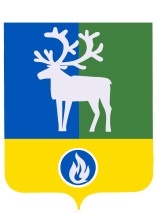 БЕЛОЯРСКИЙ РАЙОНХАНТЫ-МАНСИЙСКИЙ АВТОНОМНЫЙ ОКРУГ – ЮГРААДМИНИСТРАЦИЯ БЕЛОЯРСКОГО РАЙОНА ПРОЕКТПОСТАНОВЛЕНИЕот ___ октября 2018 года                                                                                                      № ___Об утверждении муниципальной программы Белоярского района«Развитие малого и среднего предпринимательства и туризма в Белоярском районе на 2019-2024 годы»В соответствии с постановлением администрации Белоярского района от                           3 сентября 2018 года № 776 «Об утверждении Порядка принятия решений о разработке, формировании и реализации муниципальных программ Белоярского района», распоряжением администрации Белоярского района от 15 августа 2018 года № 245 – р                    «О Перечне муниципальных программ Белоярского района на 2019 - 2024 годы»                                 п о с т а н о в л я ю:Утвердить прилагаемую муниципальную программу Белоярского района «Развитие малого и среднего предпринимательства и туризма в Белоярском районе на 2019 - 2024 годы».Опубликовать настоящее постановление в газете «Белоярские вести. Официальный выпуск».Настоящее постановление вступает в силу после его официального опубликования, но не ранее 1 января 2019 года.Контроль за выполнением постановления возложить на заместителя главы Белоярского района Ващука В.А. Глава Белоярского района                                                                                      С.П.МаненковПРИЛОЖЕНИЕк постановлению администрации Белоярского районаот ____________ 2018 года № _____Муниципальная программа Белоярского района«Развитие малого и среднего предпринимательства и туризмав Белоярском районе на 2019 - 2024 годы»ПАСПОРТмуниципальной программы Белоярского района(далее – муниципальная программа)Таблица 1Стимулирование инвестиционной и инновационной деятельности, развитие конкуренции и негосударственного сектора экономикиТаблица 2Перечень полномочий ответственного исполнителя (соисполнителя) муниципальной программыТаблица 3Перечень основных мероприятий муниципальной программы, их связь с целевыми показателямиТаблица 4Целевые показатели муниципальной программыТаблица 5Перечень основных мероприятий муниципальной программы, объемы и источники их финансированияТаблица 6Перечень возможных рисков при реализации муниципальной программы и мер по их преодолениюТаблица 7Перечень объектов капитального строительства**Муниципальной программой не предусмотрено строительство объектов, направленных на достижение целей и решение задачНаименование муниципальной программыРазвитие малого и среднего предпринимательства и туризма в Белоярском районе на 2019 - 2024 годыОтветственный исполнитель муниципальной программыОтдел развития предпринимательства и потребительского рынка администрации Белоярского района (далее - ОРПиПР)Соисполнителимуниципальной программыотсутствуютЦели муниципальной программы1. Повышение роли малого и среднего предпринимательства в экономике Белоярского района2. Обеспечение благоприятного инвестиционного климата на территории Белоярского района3. Содействие туристской деятельности и создание благоприятных условий для ее развития на территории Белоярского районаЗадачи муниципальной программы1. Мониторинг и формирование благоприятного общественного мнения о деятельности субъектов малого и среднего предпринимательства;2. Обеспечение доступности финансовой, образовательной и информационно-консультационной поддержки для субъектов малого и среднего предпринимательства;3. Совершенствование механизмов поддержки предпринимательства;4. Поддержка развития предпринимательства в сфере туризмаПодпрограммыотсутствуютНаименование портфеля проектов, проекта, направленных в том числе, на реализацию в Ханты-Мансийском автономном округе – Югре национальных и федеральных проектов (программ) Российской Федерации«Малый и средний бизнес и поддержка индивидуальной предпринимательской инициативы»Целевые показатели муниципальной программы1. Количество субъектов малого и среднего предпринимательства, единиц;2. Число субъектов малого и среднего предпринимательства в расчете на 10 тыс. человек населения, единиц;3. Доля среднесписочной численности работников (без внешних совместителей) малых и средних предприятий в среднесписочной численности работников (без внешних совместителей) всех предприятий и организаций;4. Количество мероприятий, организованных для субъектов малого и среднего предпринимательства и лиц, желающих начать предпринимательскую деятельность, единиц;5. Количество начинающих предпринимателей, получивших финансовую поддержку, единиц;6. Количество физических лиц в возрасте до 30 лет (включительно), вовлеченных в реализацию мероприятий, единиц.Финансовое обеспечение муниципальной программыОбщий объем финансирования муниципальной программы на 2019-2024 годы составляет 53 786,9 тыс. рублей, в том числе:1) за счет средств бюджета Белоярского района – 26 080,8 тыс. рублей, в том числе:2019 год – 4 375,8 тыс. рублей;2020 год – 4 341,0 тыс. рублей;2021 год – 4 341,0 тыс. рублей;2022 год – 4 341,0 тыс. рублей;2023 год – 4 341,0 тыс. рублей;2024 год - 4 341,0 тыс. рублей;2) за счет средств бюджета Белоярского района, сформированного из средств бюджета Ханты-Мансийского автономного округа – Югры в форме субсидии ((далее – бюджет автономного округа) в размере 27 706,1 тыс. рублей, в том числе:2019 год – 4 951,1 тыс. рублей;2020 год – 4 551,0 тыс. рублей;2021 год – 4 551,0 тыс. рублей;2022 год – 4 551,0 тыс. рублей;2023 год – 4 551,0 тыс. рублей;2024 год - 4 551,0 тыс. рублейНаименование направленияИнформацияФормирование благоприятной деловой средыФормирование благоприятного предпринимательского и инвестиционного климата стало важнейшим направлением развития экономики Белоярского района, решающим проблемы обеспечения устойчивого социально-экономического развития. Активному развитию предпринимательской среды будет способствовать развитие конкурентных преимуществ в привлечении инвестиций, выявление и использование потенциала и перспектив развития основных отраслевых комплексов, нейтрализация слабых сторон, а также формирование базы инвестиционных проектов, реализация которых окажет существенное влияние на социально-экономическое развитие муниципального образования.Совершенствование условий ведения предпринимательской деятельности в рамах муниципальной программы предполагает реализацию комплекса направлений, в каждом из которых есть мероприятия поддержки, позволяющие обеспечивать единый подход для создания благоприятных условий развитию малого и среднего предпринимательства по следующим направлениям:- содействие развитию малого и среднего предпринимательства в Белоярском районе;- создание условий для развития субъектов малого и среднего предпринимательства;- финансовая поддержка субъектов малого и среднего предпринимательства, осуществляющих социально - значимые виды деятельности на территории Белоярского района и деятельность в социальной сфере;- финансовая поддержка начинающих предпринимателей;- развитие инновационного и молодежного предпринимательства;- финансовая поддержка субъектов малого и среднего предпринимательства, зарегистрированных и осуществляющих деятельность в районах Крайнего Севера и приравненных к ним местностей с ограниченными сроками завоза грузов (продукции) на территории Белоярского района.Инвестиционные проекты:Муниципальной программой не предусмотрена реализация инвестиционных проектовРазвитие конкуренцииРеализация таких мероприятий муниципальной программы, как «содействие развитию малого и среднего предпринимательства в Белоярском районе», «развитие инновационного и молодежного предпринимательства» осуществляются в соответствии с Федеральным законом от 5 апреля 2013 года N 44-ФЗ «О контрактной системе в сфере закупок товаров, работ, услуг для обеспечения государственных и муниципальных нужд». Контрактная система в сфере закупок основывается на принципах открытости, прозрачности информации о контрактной системе в сфере закупок, обеспечения конкуренции, профессионализма заказчиков, стимулирования инноваций, единства контрактной системы в сфере закупок, ответственности за результативность обеспечения государственных и муниципальных нужд, эффективности осуществления закупок. Контрактная система направлена на создание равных условий для обеспечения конкуренции между участниками закупок. Любое заинтересованное лицо имеет возможность в соответствии с законодательством Российской Федерации и иными нормативными правовыми актами о контрактной системе в сфере закупок стать поставщиком (подрядчиком, исполнителем)№ п/пПолномочияОтветственный исполнитель муниципальной программы:Ответственный исполнитель муниципальной программы:1.Обеспечивает разработку проекта муниципальной программы.2.Формирует структуру муниципальной программы.3.Размещает проект муниципальной программы на общественное обсуждение, в соответствии с порядком, установленным нормативным правовым актом администрации Белоярского района для общественного обсуждения документов стратегического планирования.4.Разрабатывает в пределах своих полномочий нормативные правовые акты, необходимые для выполнения муниципальной программы.5.Организует реализацию муниципальной программы, вносит изменения в муниципальную программу и несет ответственность за достижение целевых показателей муниципальной программы, за своевременную и качественную реализацию муниципальной программы.6.Осуществляет управление, обеспечивает целевое и эффективное использование бюджетных средств, выделяемых на реализацию муниципальной программы.7.Формирует годовой отчет о ходе реализации муниципальной программы.8.Подготавливает и уточняет перечень программных мероприятий и объемы финансирования основных мероприятий на очередной финансовый год и плановый период, а также механизм реализации муниципальной программы.№ п/пНаименование основного мероприятияНаименование целевого показателяРасчет значения целевого показателя1234Цель 1 «Повышение роли малого и среднего предпринимательства в экономике Белоярского района»Цель 1 «Повышение роли малого и среднего предпринимательства в экономике Белоярского района»Цель 1 «Повышение роли малого и среднего предпринимательства в экономике Белоярского района»Цель 1 «Повышение роли малого и среднего предпринимательства в экономике Белоярского района»Цель 2 «Обеспечение благоприятного инвестиционного климата на территории Белоярского района»Цель 2 «Обеспечение благоприятного инвестиционного климата на территории Белоярского района»Цель 2 «Обеспечение благоприятного инвестиционного климата на территории Белоярского района»Цель 2 «Обеспечение благоприятного инвестиционного климата на территории Белоярского района»Цель 3 «Содействие туристской деятельности и создание благоприятных условий для ее развития на территории Белоярского района»Цель 3 «Содействие туристской деятельности и создание благоприятных условий для ее развития на территории Белоярского района»Цель 3 «Содействие туристской деятельности и создание благоприятных условий для ее развития на территории Белоярского района»Цель 3 «Содействие туристской деятельности и создание благоприятных условий для ее развития на территории Белоярского района»Задача 1 «Мониторинг и формирование благоприятного общественного мнения о деятельности субъектов малого и среднего предпринимательства»Задача 1 «Мониторинг и формирование благоприятного общественного мнения о деятельности субъектов малого и среднего предпринимательства»Задача 1 «Мониторинг и формирование благоприятного общественного мнения о деятельности субъектов малого и среднего предпринимательства»Задача 1 «Мониторинг и формирование благоприятного общественного мнения о деятельности субъектов малого и среднего предпринимательства»Задача 2 «Обеспечение доступности финансовой, образовательной и информационно-консультационной поддержки для субъектов малого и среднего предпринимательства»Задача 2 «Обеспечение доступности финансовой, образовательной и информационно-консультационной поддержки для субъектов малого и среднего предпринимательства»Задача 2 «Обеспечение доступности финансовой, образовательной и информационно-консультационной поддержки для субъектов малого и среднего предпринимательства»Задача 2 «Обеспечение доступности финансовой, образовательной и информационно-консультационной поддержки для субъектов малого и среднего предпринимательства»Задача 3 «Совершенствование механизмов поддержки предпринимательства»Задача 3 «Совершенствование механизмов поддержки предпринимательства»Задача 3 «Совершенствование механизмов поддержки предпринимательства»Задача 3 «Совершенствование механизмов поддержки предпринимательства»Задача 4 «Поддержка развития предпринимательства в сфере туризма»Задача 4 «Поддержка развития предпринимательства в сфере туризма»Задача 4 «Поддержка развития предпринимательства в сфере туризма»Задача 4 «Поддержка развития предпринимательства в сфере туризма»1Содействие развитию малого и среднего предпринимательства в Белоярском районеПредоставление финансовой поддержки на возмещение части затрат: - увеличение количества субъектов малого и среднего предпринимательства;- пределяется в соответствии с данными предоставляемыми Межрайонной инспекцией Федеральной налоговой службы России № 8 по Ханты-Мансийскому автономному округу – Югре.Учет ведется по каждому году реализации муниципальной программы.1.1Субсидии по содержанию авторечвокзала - увеличение количества субъектов малого и среднего предпринимательства;- пределяется в соответствии с данными предоставляемыми Межрайонной инспекцией Федеральной налоговой службы России № 8 по Ханты-Мансийскому автономному округу – Югре.Учет ведется по каждому году реализации муниципальной программы.1.1Субсидии по содержанию авторечвокзала- число субъектов малого (в том числе микро) и среднего предпринимательства на 10 тыс. населения района, единиц;Показатель рассчитывается как отношение количества субъектов малого и среднего предпринимательства (единиц) к среднегодовой численности постоянного населения отчетного года (человек) умноженное на 10000. Количество субъектов малого и среднего предпринимательства представляется в соответствии с Единым реестром субъектов малого и среднего предпринимательства Федеральной налоговой службы. Среднегодовая численность постоянного населения представляется в соответствии с данными органов Федеральной службы государственной статистики.1.2Предоставление субсидии субъектам малого и среднего предпринимательства, осуществляющие регулярные автомобильные перевозки.- число субъектов малого (в том числе микро) и среднего предпринимательства на 10 тыс. населения района, единиц;Показатель рассчитывается как отношение количества субъектов малого и среднего предпринимательства (единиц) к среднегодовой численности постоянного населения отчетного года (человек) умноженное на 10000. Количество субъектов малого и среднего предпринимательства представляется в соответствии с Единым реестром субъектов малого и среднего предпринимательства Федеральной налоговой службы. Среднегодовая численность постоянного населения представляется в соответствии с данными органов Федеральной службы государственной статистики.1.3Создание условий для развития субъектов малого и среднего предпринимательства, осуществляющих деятельность в сфере внутреннего водного пассажирского транспорта.- число субъектов малого (в том числе микро) и среднего предпринимательства на 10 тыс. населения района, единиц;Показатель рассчитывается как отношение количества субъектов малого и среднего предпринимательства (единиц) к среднегодовой численности постоянного населения отчетного года (человек) умноженное на 10000. Количество субъектов малого и среднего предпринимательства представляется в соответствии с Единым реестром субъектов малого и среднего предпринимательства Федеральной налоговой службы. Среднегодовая численность постоянного населения представляется в соответствии с данными органов Федеральной службы государственной статистики.1.3Создание условий для развития субъектов малого и среднего предпринимательства, осуществляющих деятельность в сфере внутреннего водного пассажирского транспорта.- доля среднесписочной численности работников (без внешних совместителей) малых и средних предприятий в среднесписочной численности работников (без внешних совместителей) всех предприятий и организаций; Показатель рассчитывается как отношение среднесписочной численности работников (без внешних совместителей) малых и средних предприятий к среднесписочной численности работников (без внешних совместителей) всех предприятий и организаций, умноженное на 100%. Среднесписочная численность работников малых и средних предприятий представляется на основании данных органов Федеральной налоговой службы. Среднесписочная численность работников крупных и средних предприятий представляется на основании данных органов Федеральной службы государственной статистики.2Создание условий для развития субъектов малого и среднего предпринимательства.Предоставление финансовой поддержки на возмещение части затрат:Количество мероприятий, организованных для субъектов малого и среднего предпринимательства и лиц, желающих начать предпринимательскую деятельность.Фактическое значение количества проведенных мероприятий за отчетный период.2.1Организация мониторинга деятельности субъектов малого и среднего предпринимательства;Количество мероприятий, организованных для субъектов малого и среднего предпринимательства и лиц, желающих начать предпринимательскую деятельность.Фактическое значение количества проведенных мероприятий за отчетный период.2.2Организация мероприятий по информационно-консультационной поддержке, популяризации и пропаганде предпринимательской деятельности:- организация муниципальных выставок, выставок-ярмарок, выставок-форумов, бизнес-выставок;- организация участия субъектов в межмуниципальных, региональных и межрегиональных выставках-ярмарках, выставка-форумах и конгрессных мероприятий;- организация конкурсных и иных мероприятий (круглые столы, деловые встречи, семинары, семинары-совещания, слеты, мастер-классы и т.д.), в целях популяризации и создания положительного мнения о предпринимательской деятельности, повышение информированности граждан и субъектов о возможностях для развития бизнеса и о существующих мерах поддержки;- изготовление (приобретение) продукции, способствующей повышению информированности граждан и субъектов о возможностях для развития бизнеса и о существующих мерах и программах поддержки (брошюры, буклеты, лифлеты, листовки, информационные растяжки, баннеры, информационные сборники, ролл-аппа, презентационные материалы, видеоролики, видеосюжеты, информационные стенды и др.);Количество мероприятий, организованных для субъектов малого и среднего предпринимательства и лиц, желающих начать предпринимательскую деятельность.Фактическое значение количества проведенных мероприятий за отчетный период.3Финансовая поддержка субъектов малого и среднего предпринимательства, осуществляющих социально - значимые виды деятельности на территории Белоярского района и (или) деятельность в социальной сфере.Предоставление финансовой поддержки на возмещение части затрат:- увеличение количества субъектов малого и среднего предпринимательства;- пределяется в соответствии с данными предоставляемыми Межрайонной инспекцией Федеральной налоговой службы России № 8 по Ханты-Мансийскому автономному округу – Югре.Учет ведется по каждому году реализации муниципальной программы.3.1Возмещение части затрат на аренду нежилых помещений;- число субъектов малого (в том числе микро) и среднего предпринимательства на 10 тыс. населения района, единиц;Показатель рассчитывается как отношение количества субъектов малого и среднего предпринимательства (единиц) к среднегодовой численности постоянного населения отчетного года (человек) умноженное на 10000. Количество субъектов малого и среднего предпринимательства представляется в соответствии с Единым реестром субъектов малого и среднего предпринимательства Федеральной налоговой службы. Среднегодовая численность постоянного населения представляется в соответствии с данными органов Федеральной службы государственной статистики.3.2Возмещение части затрат по обязательной и добровольной сертификации (декларированию) продукции (в том числе продовольственного сырья) местных товаропроизводителей;- число субъектов малого (в том числе микро) и среднего предпринимательства на 10 тыс. населения района, единиц;Показатель рассчитывается как отношение количества субъектов малого и среднего предпринимательства (единиц) к среднегодовой численности постоянного населения отчетного года (человек) умноженное на 10000. Количество субъектов малого и среднего предпринимательства представляется в соответствии с Единым реестром субъектов малого и среднего предпринимательства Федеральной налоговой службы. Среднегодовая численность постоянного населения представляется в соответствии с данными органов Федеральной службы государственной статистики.3.3Возмещение части затрат, связанных со специальной оценкой условий труда;- число субъектов малого (в том числе микро) и среднего предпринимательства на 10 тыс. населения района, единиц;Показатель рассчитывается как отношение количества субъектов малого и среднего предпринимательства (единиц) к среднегодовой численности постоянного населения отчетного года (человек) умноженное на 10000. Количество субъектов малого и среднего предпринимательства представляется в соответствии с Единым реестром субъектов малого и среднего предпринимательства Федеральной налоговой службы. Среднегодовая численность постоянного населения представляется в соответствии с данными органов Федеральной службы государственной статистики.3.4Возмещение части затрат по приобретению оборудования (основных средств) и лицензионных программных продуктов;- число субъектов малого (в том числе микро) и среднего предпринимательства на 10 тыс. населения района, единиц;Показатель рассчитывается как отношение количества субъектов малого и среднего предпринимательства (единиц) к среднегодовой численности постоянного населения отчетного года (человек) умноженное на 10000. Количество субъектов малого и среднего предпринимательства представляется в соответствии с Единым реестром субъектов малого и среднего предпринимательства Федеральной налоговой службы. Среднегодовая численность постоянного населения представляется в соответствии с данными органов Федеральной службы государственной статистики.3.5Возмещение части затрат на приобретение сырья, расходных материалов и инструментов, необходимых для производства продукции и изделий народных художественных промыслов и ремесел- число субъектов малого (в том числе микро) и среднего предпринимательства на 10 тыс. населения района, единиц;Показатель рассчитывается как отношение количества субъектов малого и среднего предпринимательства (единиц) к среднегодовой численности постоянного населения отчетного года (человек) умноженное на 10000. Количество субъектов малого и среднего предпринимательства представляется в соответствии с Единым реестром субъектов малого и среднего предпринимательства Федеральной налоговой службы. Среднегодовая численность постоянного населения представляется в соответствии с данными органов Федеральной службы государственной статистики.3.5Возмещение части затрат на приобретение сырья, расходных материалов и инструментов, необходимых для производства продукции и изделий народных художественных промыслов и ремесел- доля среднесписочной численности работников (без внешних совместителей) малых и средних предприятий в среднесписочной численности работников (без внешних совместителей) всех предприятий и организаций; Показатель рассчитывается как отношение среднесписочной численности работников (без внешних совместителей) малых и средних предприятий к среднесписочной численности работников (без внешних совместителей) всех предприятий и организаций, умноженное на 100%. Среднесписочная численность работников малых и средних предприятий представляется на основании данных органов Федеральной налоговой службы. Среднесписочная численность работников крупных и средних предприятий представляется на основании данных органов Федеральной службы государственной статистики.3.6Возмещение части затрат, связанных с созданием и (или) развитием:- центров времяпрепровождения детей, в том числе групп кратковременного пребывания детей;- дошкольных образовательных центров..- доля среднесписочной численности работников (без внешних совместителей) малых и средних предприятий в среднесписочной численности работников (без внешних совместителей) всех предприятий и организаций; Показатель рассчитывается как отношение среднесписочной численности работников (без внешних совместителей) малых и средних предприятий к среднесписочной численности работников (без внешних совместителей) всех предприятий и организаций, умноженное на 100%. Среднесписочная численность работников малых и средних предприятий представляется на основании данных органов Федеральной налоговой службы. Среднесписочная численность работников крупных и средних предприятий представляется на основании данных органов Федеральной службы государственной статистики.4Финансовая поддержка начинающих предпринимателей Финансовая поддержка предоставляется в виде возмещения части затрат на:1) расходы по государственной регистрации юридического лица и индивидуального предпринимателя;2)  аренду помещений;3)  оплату коммунальных услуг; 4) приобретение основных средств (оборудование, оргтехника, мебель);5) приобретение инвентаря; 6) расходы на рекламу; 7) выплаты по передаче прав на франшизу (паушальный взнос); 8) ремонтные работы).Показатель 1. Увеличение количества субъектов малого и среднего предпринимательстваПоказатель 2. Число субъектов малого (в том числе микро) и среднего предпринимательства на 10 тыс. населения района, единиц.Показатель 3. Доля среднесписочной численности работников (без внешних совместителей) малых и средних предприятий в среднесписочной численности работников (без внешних совместителей) всех предприятий и организаций; 4. Численность занятых в сфере малого и среднего предпринимательства, включая индивидуальных предпринимателей, тыс. человек; (получивших поддержку)Показатель 6.Количество начинающих предпринимателей, получивших финансовую поддержку, единиц.Показатель 1. Определяется в соответствии с данными предоставляемыми Межрайонной инспекцией Федеральной налоговой службы России № 8 по Ханты-Мансийскому автономному округу – Югре.Учет ведется по каждому году реализации муниципальной программы.Показатель 2.Рассчитывается по формуле: (Ксубъектов * 10 тыс. человек) / Кобщ, где:Ксубъектов – количество субъектов малого и среднего предпринимательства на территории Белоярского района;Кобщ – общее количество населения Белоярского района.Учет ведется по каждому году реализации муниципальной программы.Показатель 4.Рассчитывается  как разница занятых в сфере малого и среднего предпринимательства отчетного года к предыдущему году. Учет ведется по каждому году реализации муниципальной программы.Показатель 6.Определяется по факту реализациимероприятия муниципальной программы.Учет ведется по каждому году реализации муниципальной программы.5Развитие инновационного и молодежного предпринимательстваОрганизация мероприятий, направленных на вовлечение молодежи в предпринимательскую деятельность: - организация конкурсных и иных мероприятий (круглые столы, встречи, семинары, слеты, съезды, фестивали, турниры и др.) в целях вовлечения молодежи в предпринимательскую деятельность;- изготовление (приобретение) продукции, способствующей вовлечению молодежи в предпринимательскую деятельность (брошюр, буклетов, лифлетов, листовок, презентационных материалов, видеороликов, видеосюжетов, информационных стендов и др.)Показатель 5.Количество мероприятий, организованных для субъектов малого и среднего предпринимательства и лиц, желающих начать предпринимательскую деятельность, единиц в год.Показатель 7Количество физических лиц в возрасте до 30 лет (включительно), вовлеченных в реализацию мероприятий, единиц.Показатели определяются по итогам календарного года, исходя из фактически проведенных мероприятий и лиц, участвующих в них.6Финансовая поддержка субъектов малого и среднего предпринимательства, зарегистрированных и осуществляющих деятельность в районах Крайнего Севера и приравненных к ним местностей с ограниченными сроками завоза грузов (продукции) на территории Белоярского районаФинансовая поддержка предоставляется в виде возмещения части затрат:1) на строительство объектов недвижимого имущества в районах Крайнего Севера и приравненных к ним местностей с ограниченными сроками завоза грузов (продукции) для целей осуществления предпринимательской деятельности в сфере торговли (за исключением торговли товарами подакцизной группы), бытовых услуг, производственной деятельности и сельского хозяйства;2) по доставке кормов в районы Крайнего Севера и приравненных к ним местностей с ограниченными сроками завоза грузов (продукции) для развития сельскохозяйственных товаропроизводителей и муки для производства хлеба и хлебобулочных изделий.Показатель 1. Увеличение количества субъектов малого и среднего предпринимательстваПоказатель 2. Число субъектов малого (в том числе микро) и среднего предпринимательства на 10 тыс. населения района, единиц.Показатель 3. Доля среднесписочной численности работников (без внешних совместителей) малых и средних предприятий в среднесписочной численности работников (без внешних совместителей) всех предприятий и организаций; Показатель 4. Численность занятых в сфере малого и среднего предпринимательства, включая индивидуальных предпринимателей, тыс. человек; (получивших поддержку)Учет ведется по каждому году реализации муниципальной программы.Показатель 2.Рассчитывается по формуле: (Ксубъектов * 10 тыс. человек) / Кобщ, где:Ксубъектов – количество субъектов малого и среднего предпринимательства на территории Белоярского района;Кобщ – общее количество населения Белоярского района.Учет ведется по каждому году реализации муниципальной программы.Показатель 3.Рассчитывается по формуле:(Чзан / Чобщ) * 100, где:Чзан - численность занятых на малых и средних предприятиях Белоярского района;Чобщ - общая численность  работающих на территории Белоярского района.Учет ведется по каждому году реализации муниципальной программы.Показатель 4.Рассчитывается  как разница занятых в сфере малого и среднего предпринимательства отчетного года к предыдущему году. Учет ведется по каждому году реализации муниципальной программы.7Проведение ежеквартального Координационного совета по развитию малого и среднего предпринимательства на территории городского и сельских поселений в границах Белоярского района при главе Белоярского районаПоказатель 5.Количество мероприятий, организованных для субъектов малого и среднего предпринимательства и лиц, желающих начать предпринимательскую деятельность, единиц в год.Показатель 7. Количество физических лиц в возрасте до 30 лет (включительно), вовлеченных в реализацию мероприятий, единиц;Определяются по итогам отчетного календарного года, исходя из фактически проведенных мероприятий.№ показателяНаименование целевых показателейБазовый показатель на начало реализации программыЗначения показателя по годамЗначения показателя по годамЗначения показателя по годамЗначения показателя по годамЗначения показателя по годамЗначения показателя по годамЦелевое значение показателя на момент окончания реализации программы№ показателяНаименование целевых показателейБазовый показатель на начало реализации программы2019 г.2020 г.2021 г.2022 г.2023 г.2024 г.Целевое значение показателя на момент окончания реализации программы123456789101Количество субъектов малого и среднего предпринимательства, единиц7382Число субъектов малого и среднего предпринимательства в расчете на 10 тыс. человек населения,%3Доля среднесписочной численности работников (без внешних совместителей) малых и средних предприятий в среднесписочной численности работников (без внешних совместителей) всех предприятий и организаций, %4Количество мероприятий, организованных для субъектов малого и среднего предпринимательства и лиц, желающих начать предпринимательскую деятельность, единиц 5Количество начинающих предпринимателей, получивших финансовую поддержку, единиц 6Количество физических лиц в возрасте до 30 лет (включительно), вовлеченных в реализацию мероприятий, единицНомер основного меро            приятияНаименование основных мероприятий муниципальной программы (их связь с целевыми показателями муниципальной программы)Ответственный исполнитель, соисполнитель муниципальной программыИсточники финансированияОбъем бюджетных ассигнований на реализацию муниципальной программы (тыс. рублей)Объем бюджетных ассигнований на реализацию муниципальной программы (тыс. рублей)Объем бюджетных ассигнований на реализацию муниципальной программы (тыс. рублей)Объем бюджетных ассигнований на реализацию муниципальной программы (тыс. рублей)Объем бюджетных ассигнований на реализацию муниципальной программы (тыс. рублей)Объем бюджетных ассигнований на реализацию муниципальной программы (тыс. рублей)Объем бюджетных ассигнований на реализацию муниципальной программы (тыс. рублей)Номер основного меро            приятияНаименование основных мероприятий муниципальной программы (их связь с целевыми показателями муниципальной программы)Ответственный исполнитель, соисполнитель муниципальной программыИсточники финансированияВсегов том числев том числев том числев том числев том числев том числеНомер основного меро            приятияНаименование основных мероприятий муниципальной программы (их связь с целевыми показателями муниципальной программы)Ответственный исполнитель, соисполнитель муниципальной программыИсточники финансированияВсего2019 г.2020 г.2021 г.2022 г.2023 г.2024 г.1Содействие развитию малого и среднего предпринимательства в Белоярском районе (1-4)ОРПиПРВсего:23 671,83 945,33 945,33 945,33 945,33 945,33 945,31Содействие развитию малого и среднего предпринимательства в Белоярском районе (1-4)ОРПиПРбюджет автономного округа0,00,00,00,00,00,00,01Содействие развитию малого и среднего предпринимательства в Белоярском районе (1-4)ОРПиПРбюджет Белоярского района23 671,83 945,33 945,33 945,33 945,33 945,33 945,31.1Субсидии по содержанию авторечвокзалаОРПиПРбюджет Белоярского района18 751,83 125,33 125,33 125,33 125,33 125,33 125,31.3Предоставление субсидии субъектам малого и среднего предпринимательства, осуществляющие регулярные автомобильные перевозкиОРПиПРбюджет Белоярского района3 120,0520,0520,0520,0520,0520,0520,01.4Создание условий для развития субъектов малого и среднего предпринимательства, осуществляющих деятельность в сфере внутреннего водного пассажирского транспортаОРПиПРбюджет Белоярского района1 800,0300,0300,0300,0300,0300,0300,02Создание условий для развития субъектов малого и среднего предпринимательства (5)ОРПиПРВсего:2 850,0475,0475,0475,0475,0475,0475,02Создание условий для развития субъектов малого и среднего предпринимательства (5)ОРПиПРбюджет автономного округа2 622,0437,0437,0437,0437,0437,0437,02Создание условий для развития субъектов малого и среднего предпринимательства (5)ОРПиПРбюджет Белоярского района228,038,038,038,038,038,038,03Финансовая поддержка субъектов малого и среднего предпринимательства, осуществляющих социально - значимые виды деятельности на территории Белоярского района и (или) деятельность в социальной сфере (1-4)ОРПиПРВсего:16 865,12 806,62 811,72 811,72 811,72 811,72 811,73Финансовая поддержка субъектов малого и среднего предпринимательства, осуществляющих социально - значимые виды деятельности на территории Белоярского района и (или) деятельность в социальной сфере (1-4)ОРПиПРбюджет автономного округа15 516,12 582,12 586,82 586,82 586,82 586,82 586,83Финансовая поддержка субъектов малого и среднего предпринимательства, осуществляющих социально - значимые виды деятельности на территории Белоярского района и (или) деятельность в социальной сфере (1-4)ОРПиПРбюджет Белоярского района1 349,0224,5224,9224,9224,9224,9224,94Финансовая поддержка начинающих предпринимателей (1-4, 6)ОРПиПРВсего:4 000,0700,0660,0660,0660,0660,0660,04Финансовая поддержка начинающих предпринимателей (1-4, 6)ОРПиПРбюджет автономного округа3 680,0644,0607,2607,2607,2607,2607,24Финансовая поддержка начинающих предпринимателей (1-4, 6)ОРПиПРбюджет Белоярского района320,056,052,852,852,852,852,85Развитие инновационного и молодежного предпринимательства (5)ОРПиПРВсего:600,0100,0100,0100,0100,0100,0100,05Развитие инновационного и молодежного предпринимательства (5)ОРПиПРбюджет автономного округа552,092,092,092,092,092,092,05Развитие инновационного и молодежного предпринимательства (5)ОРПиПРбюджет белоярского района48,08,08,08,08,08,08,06Финансовая поддержка субъектов малого и среднего предпринимательства, зарегистрированных и осуществляющих деятельность в районах Крайнего Севера и приравненных к ним местностей с ограниченными сроками завоза грузов (продукции) на территории Белоярского района (1-4)ОРПиПРВсего:5 800,01 300,0900,0900,0900,0900,0900,06Финансовая поддержка субъектов малого и среднего предпринимательства, зарегистрированных и осуществляющих деятельность в районах Крайнего Севера и приравненных к ним местностей с ограниченными сроками завоза грузов (продукции) на территории Белоярского района (1-4)ОРПиПРбюджет автономного округа 5 336,01 196,0828,0828,0828,0828,0828,06Финансовая поддержка субъектов малого и среднего предпринимательства, зарегистрированных и осуществляющих деятельность в районах Крайнего Севера и приравненных к ним местностей с ограниченными сроками завоза грузов (продукции) на территории Белоярского района (1-4)ОРПиПРбюджет белоярского района464,0104,072,072,072,072,072,0Итого по программеИтого по программеВсего53 786,99 326,98 892,08 892,08 892,08 892,08 892,0бюджет автономного округа27 706,14 951,14 551,04 551,04 551,04 551,04 551,0бюджет Белоярского района26 080,84 375,83 341,03 341,03 341,03 341,03 341,0№ п/пОписание рискаМеры по преодолению рисков123Нормативные правовые риски - изменения федерального законодательства и законодательства Ханты-Мансийского автономного округа – Югры в сфере социально экономического развития - проведение мониторинга планируемых изменений федерального законодательства и законодательства Ханты-Мансийского автономного округа – Югры в сфере социально экономического развития;  - своевременная корректировкой муниципальной программы, приведение ее в соответствие с федеральным законодательством и законодательством Ханты-Мансийского автономного округа – ЮгрыЭкономические и финансовые риски - связаны с возможным снижением темпов экономического роста, ухудшение внутренней и внешней конъюнктуры, усиление инфляции и, как следствие, существенное сокращение расходной части бюджета Белоярского района, в том числе сокращение объема финансовых средств, направленных на реализацию муниципальной программы, что в свою очередь связано с сокращением или прекращением части программных мероприятий и неполным выполнением целевых показателей муниципальной программы- ежегодное уточнение финансовых средств, предусмотренных на реализацию мероприятий муниципальной программы, с учетом достигнутых результатов и определенных приоритетов для первоочередного финансирования;- планирование бюджетных расходов с применением методик оценки эффективности бюджетных расходов- своевременная корректировка показателей результативности, перераспределение финансовых ресурсов в целях целенаправленного и эффективного расходования бюджетных средствАдминистративные риски - связаны с неэффективным управлением реализацией муниципальной программы, нарушением планируемых сроков реализации муниципальной программы, невыполнением ее целей и задач, недостижением плановых значений показателей, снижением эффективности использования ресурсов и качества выполнения программных мероприятий муниципальной программы- мониторинг реализации программных мероприятий муниципальной программы; - повышение эффективности взаимодействия участников реализации муниципальной программы;- своевременная корректировка программных мероприятий муниципальной программы;- повышение ответственности за использование ресурсов, принятие оперативных ключевых решений в определении путей и методов реализации муниципальной программыОтсутствие заявлений потенциальных получателей мер поддержки в рамках реализации предлагаемых мероприятий муниципальной программы, либо их несоответствие условиям поддержки- информационное сопровождение программных мероприятий, размещение на официальном сайте органов местного самоуправления Белоярского района в сети Интернет информации о реализации программных мероприятий, о мерах государственной и муниципальной поддержки субъектов малого и среднего предпринимательства, деятельности Координационного совета по развитию малого и среднего предпринимательства на территории городского и сельских поселений в границах Белоярского района при главе Белоярского района, проводимых конкурсах и семинарах;- размещение информации на региональных порталах «Бизнес Югры», «Фонд развития Югры», «Бизнес-навигатор СМП»№Наименование объектаМощностьСрок строительстваИсточник финансирования12345